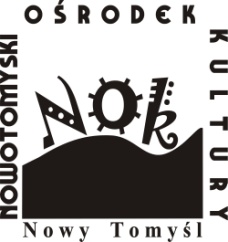 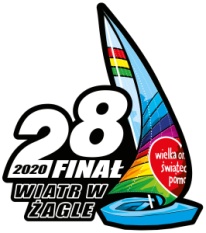 ZGODA NA KWESTOWANIE OSOBY NIEPEŁNOLETNIEJJa………………………………………………………………………………………………,                                                                                                 ( imię i nazwisko )                                                                                                                                                                                                                   wyrażam zgodę na uczestnictwo córki / syna………………………………………………….w 28. Finale Wielkiej Orkiestry Świątecznej Pomocy w dniu 12.01.2020 r. jako wolontariuszSztabu działającego w Nowotomyskim Ośrodku Kultury.Jestem świadomy(a), że wolontariusze, którzy nie ukończyli 16-go roku życia, kwestują podwarunkiem, że towarzyszy im osoba pełnoletnia, której dane zostały wcześniej zgłoszone Szefowi Sztabu.       ……………………………………                 …………………………………..        miejscowość, data                                           podpis prawnego opiekuna